Преподобный Сергий Радонежский.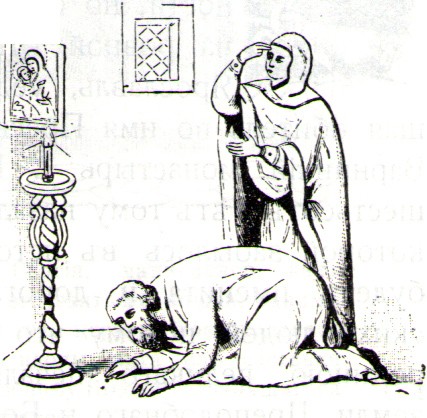 Родители преподобного Сергия Кирилл и Мария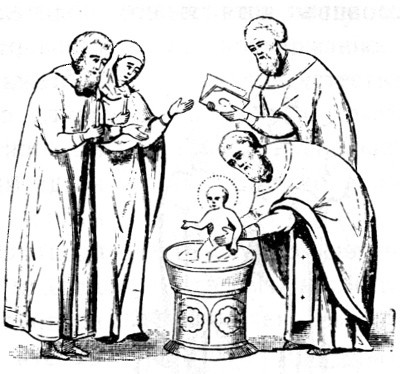 Крещение младенца Варфоломея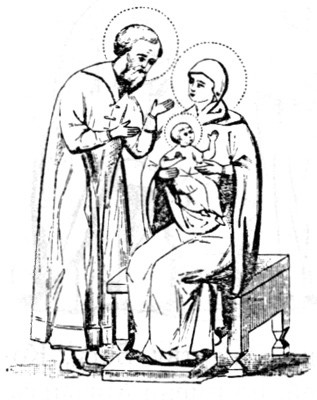 Святые Кирилл и Мария с младенцем Варфоломеем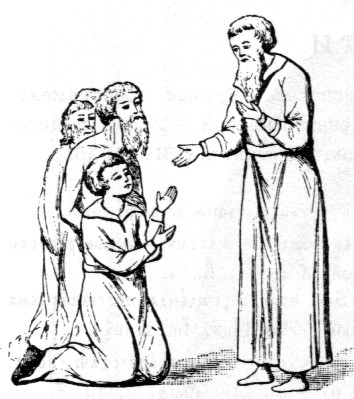 Кирилл с сыновьями Стефаном, Петром и Варфоломеем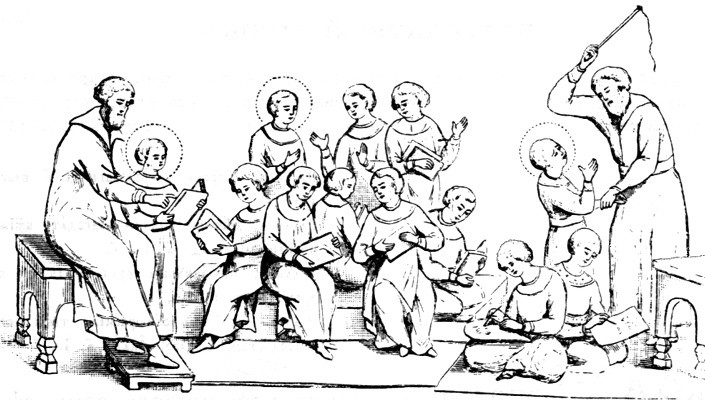 Отрок Варфоломей в школе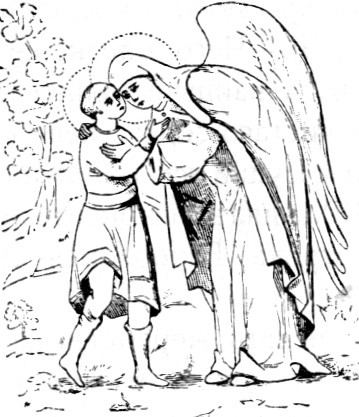 Ангел открывает книжное учение отроку Варфоломею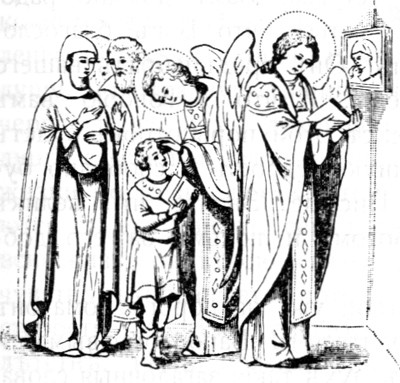 Кирилл и Мария слушают чтение отроком Варфоломеем Слово Божие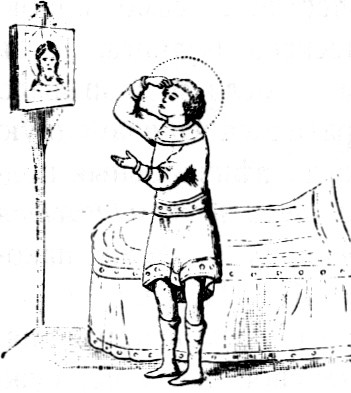 Молитва отрока Варфоломея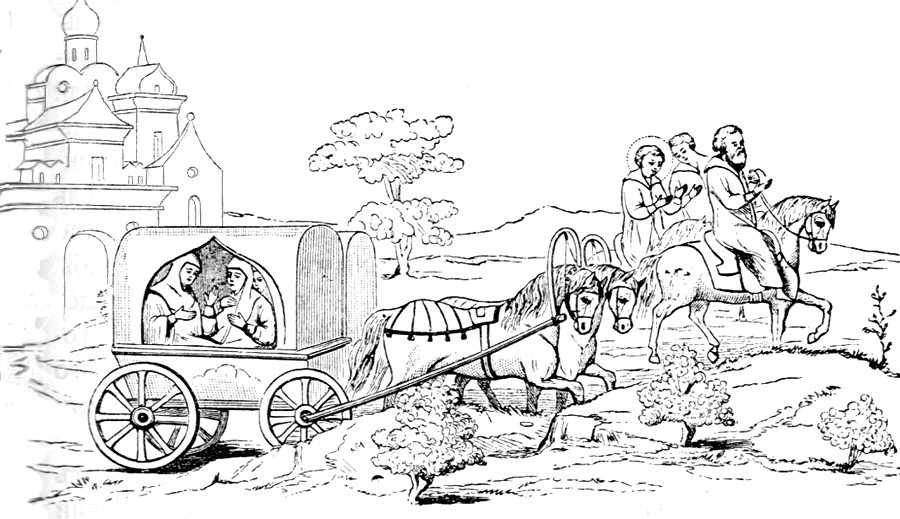 Кирилл и Мария с детьми переезжают из Ростова в Радонеж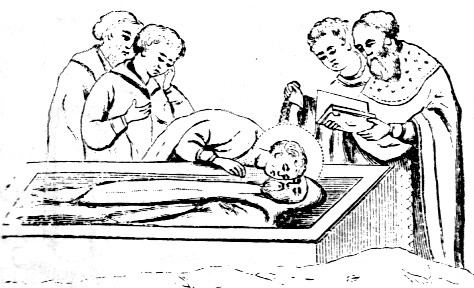 В 1339 году почили родители Варфоломея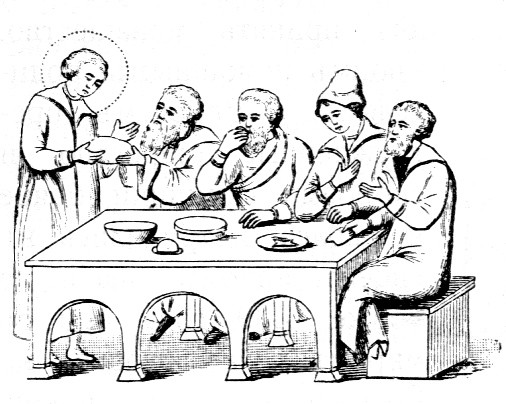 После смерти родителей Варфоломей 40 дней кормил нищих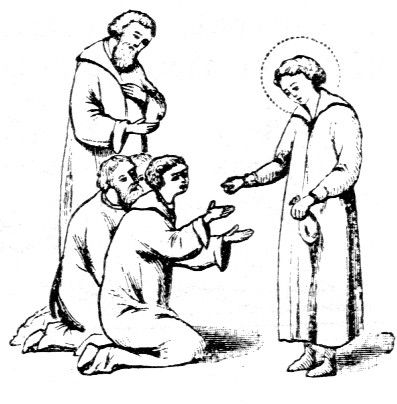 Варфоломей раздает милостыню бедным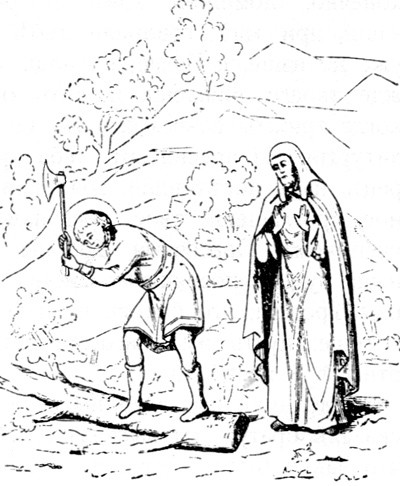 Варфоломей со Стефаном строит храм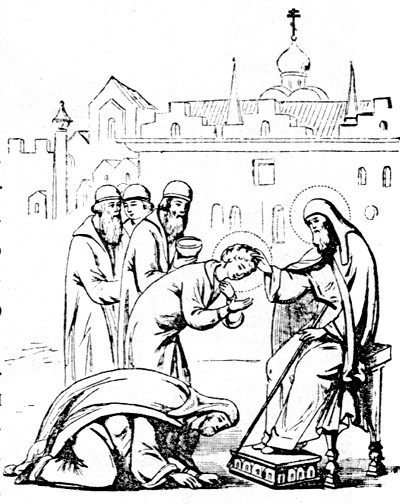 Варфоломей со Стефаном просят благословения у святителя Филарета на освящение храма во имя Пресвятой Троицы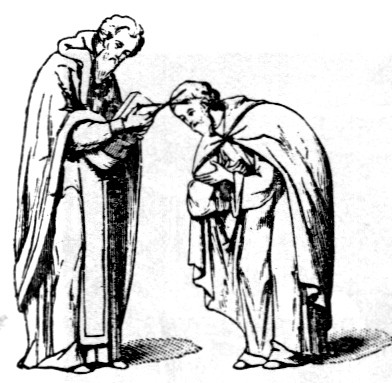 Пострижение Варфоломея в монахи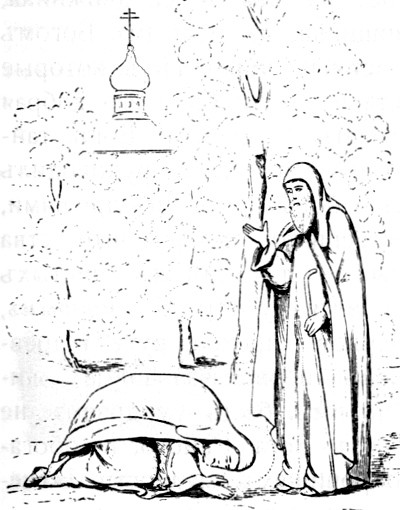 Старец Митрофан наставляет инока Сергия в духовной жизни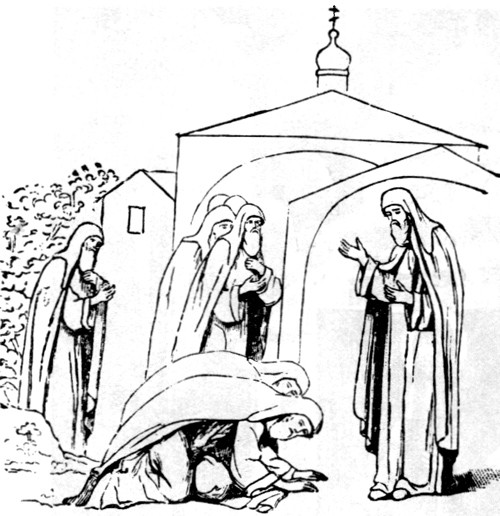 К преподобному Сергию приходят ученики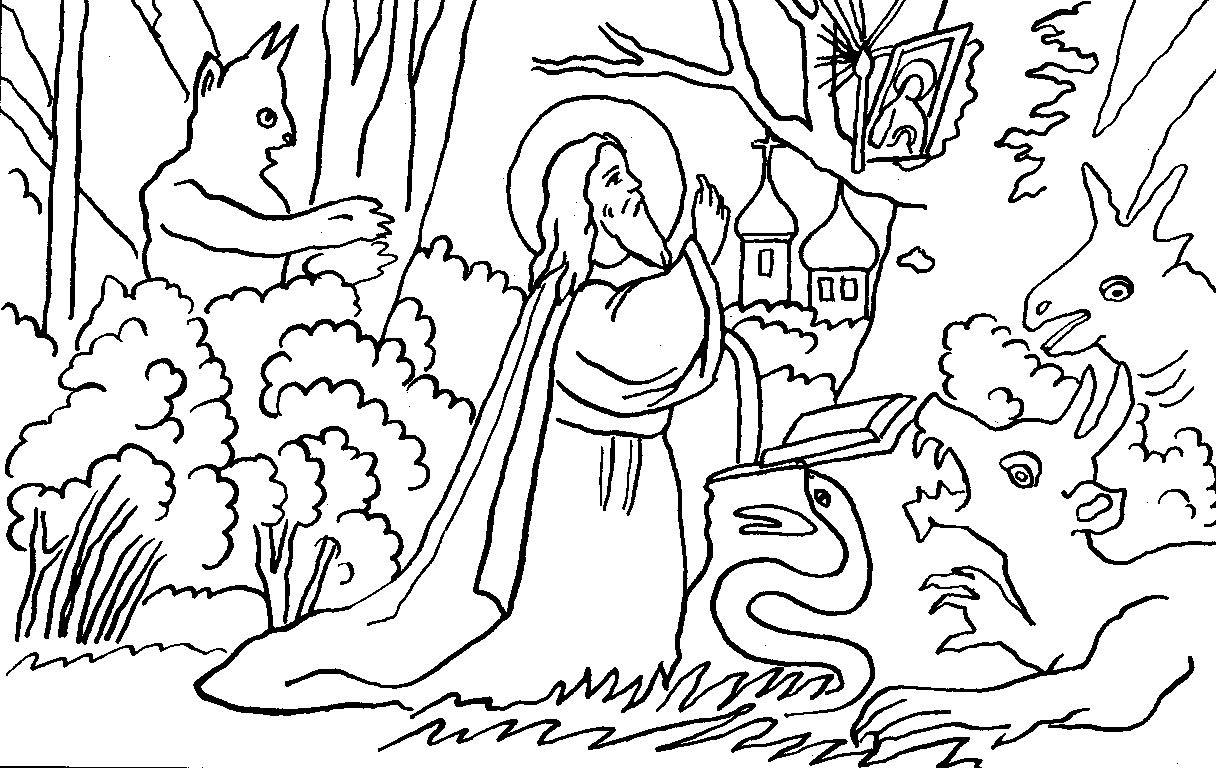 Искушения в пустыни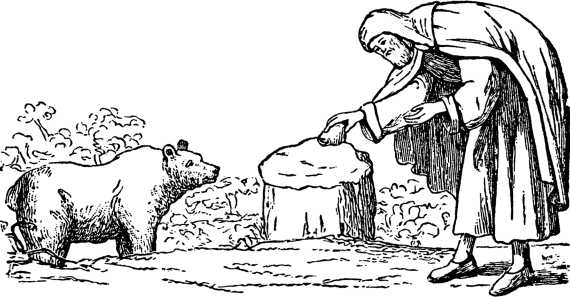 Сергий кормит голодного медведя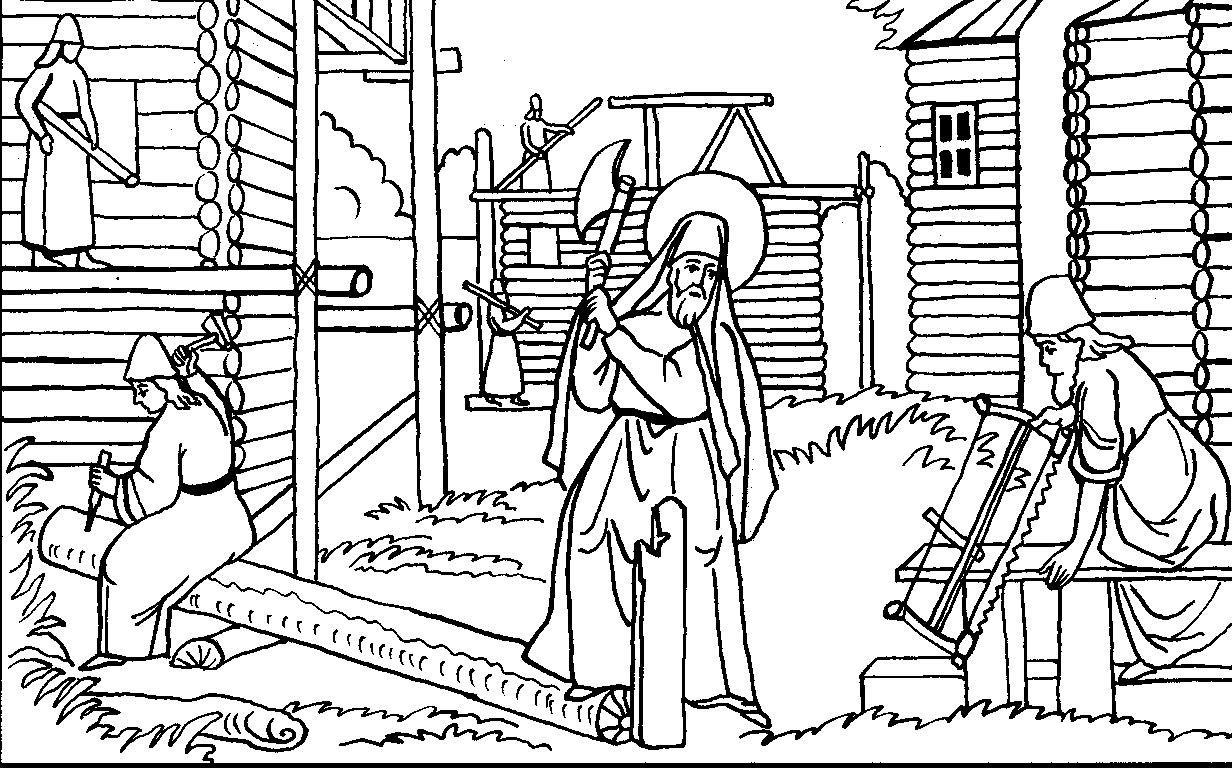 Труды преподобного Сергия и его учеников по строительству обители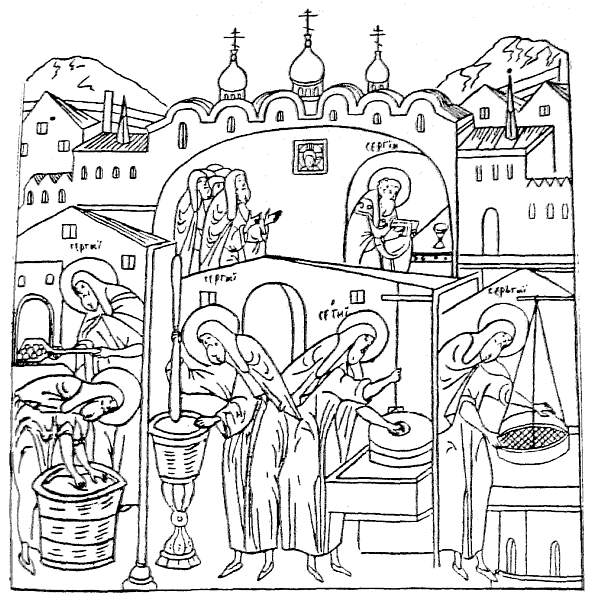 Труды преподобного Сергия в монастыре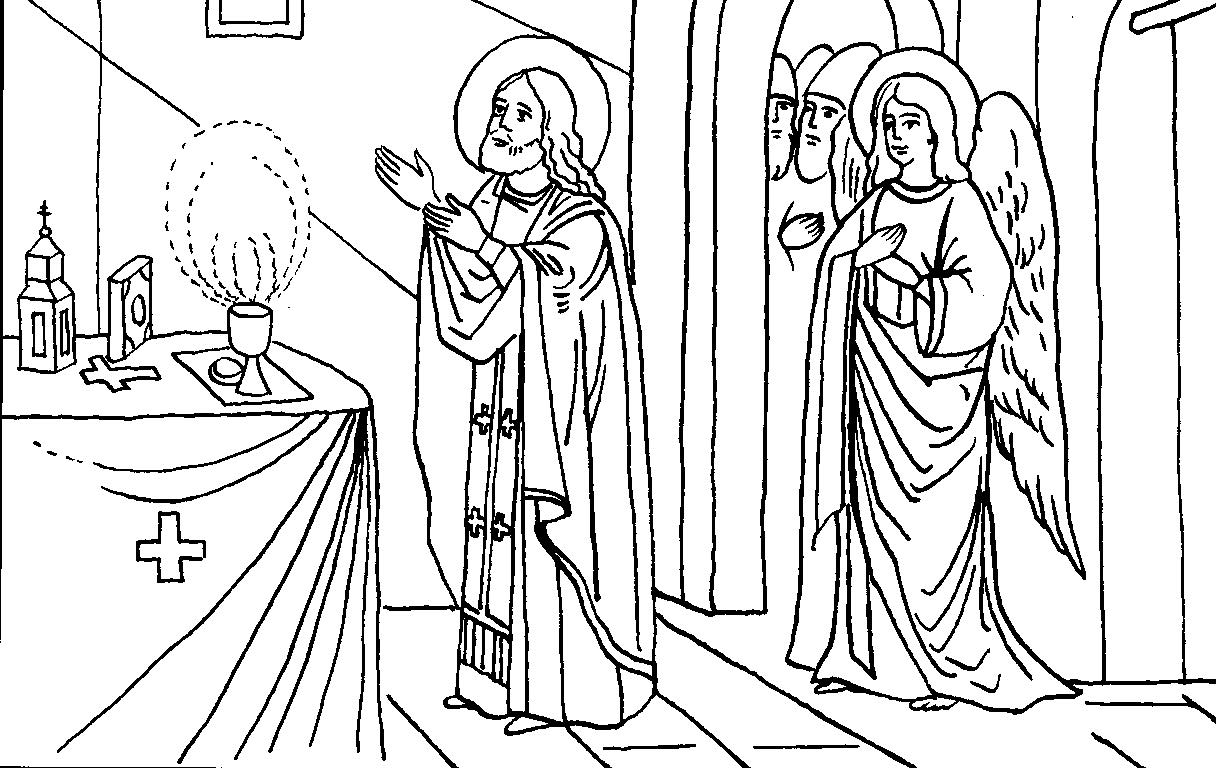 Чудесное явление на Литургии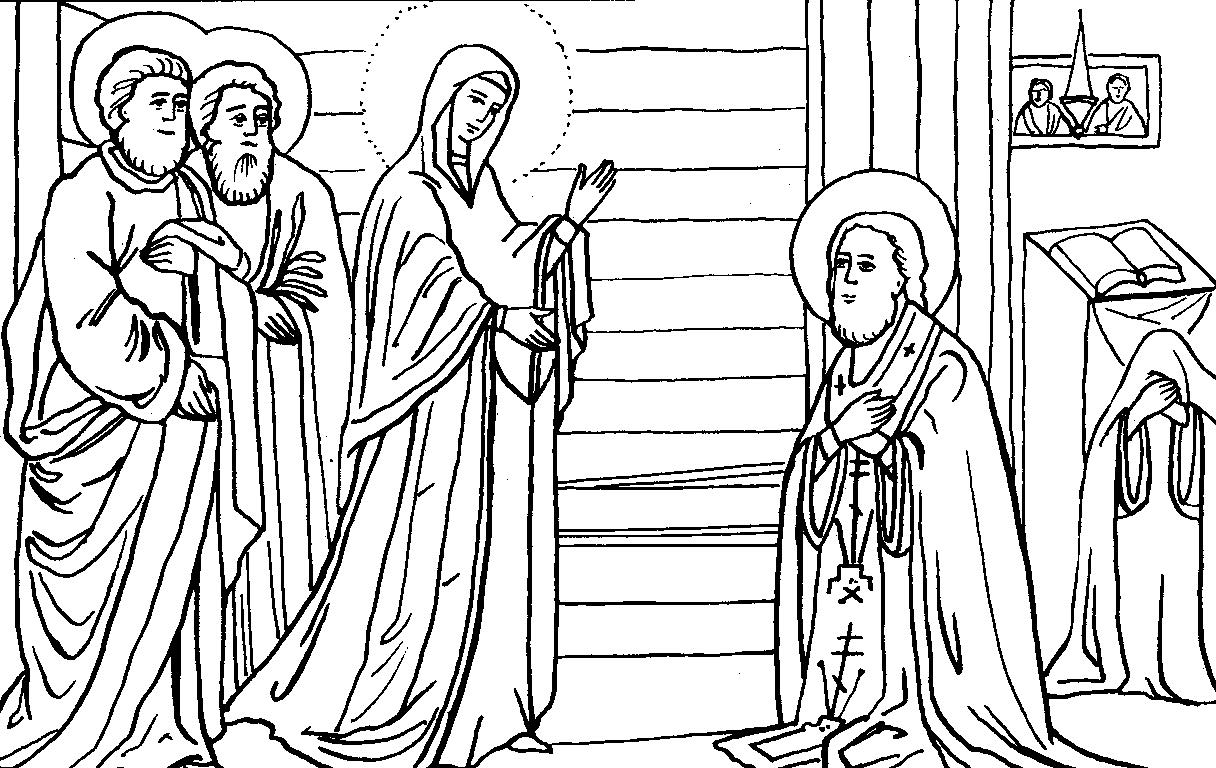 Помощь Пресвятой Богородицы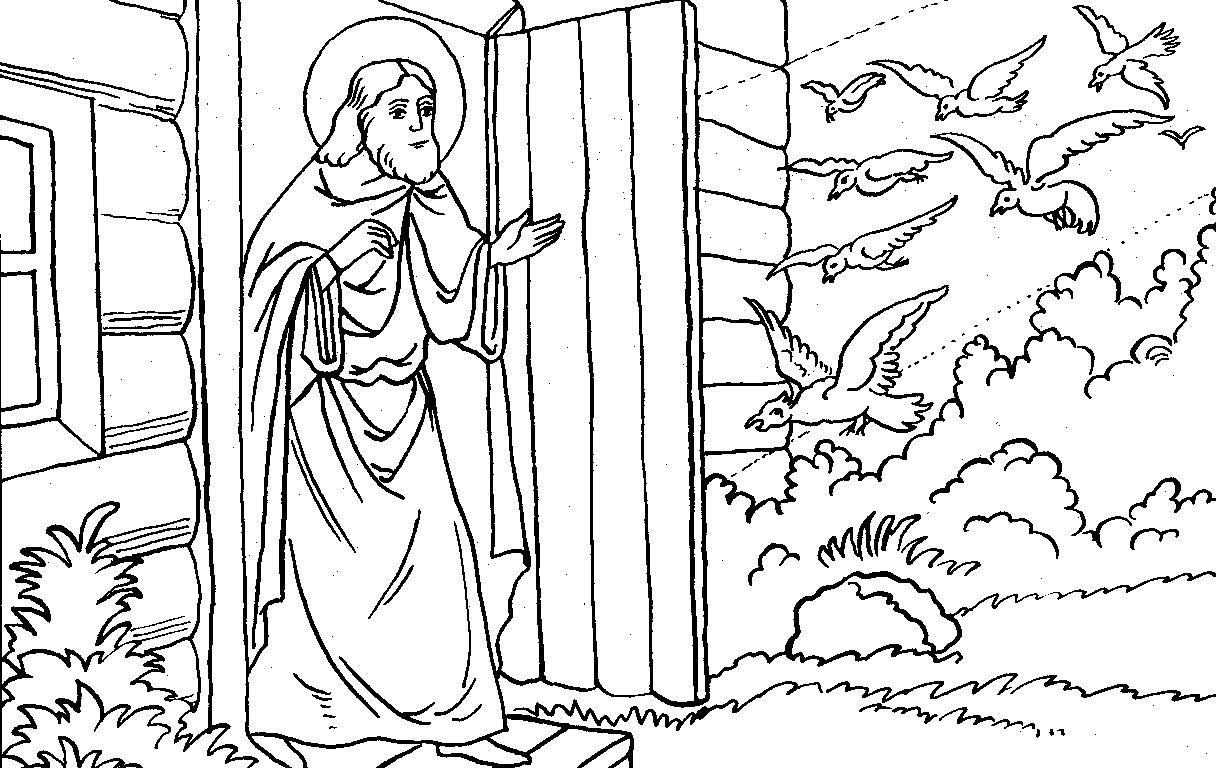 Чудесное видение стаи птиц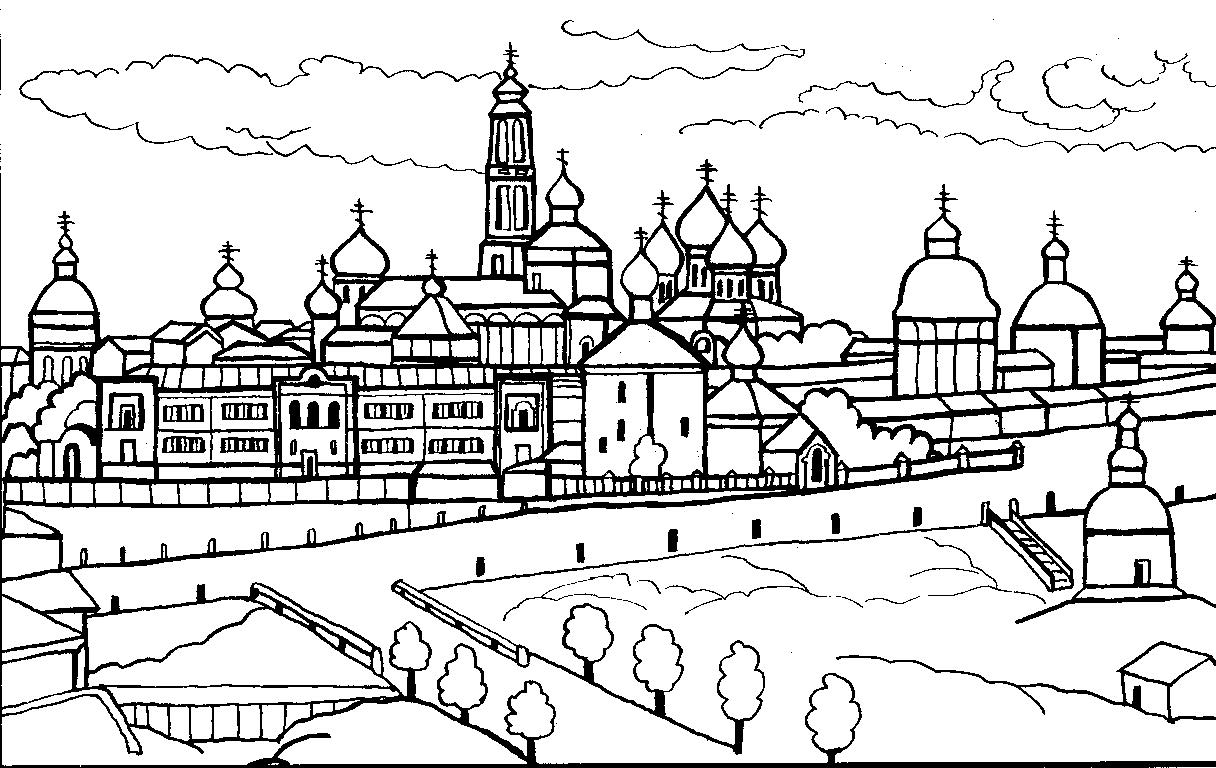 Троице-Сергиева Лавра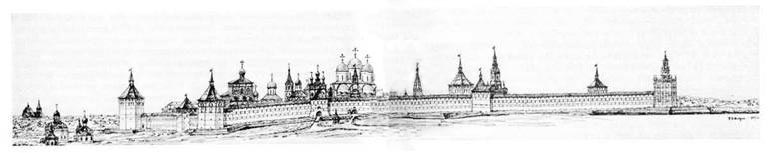 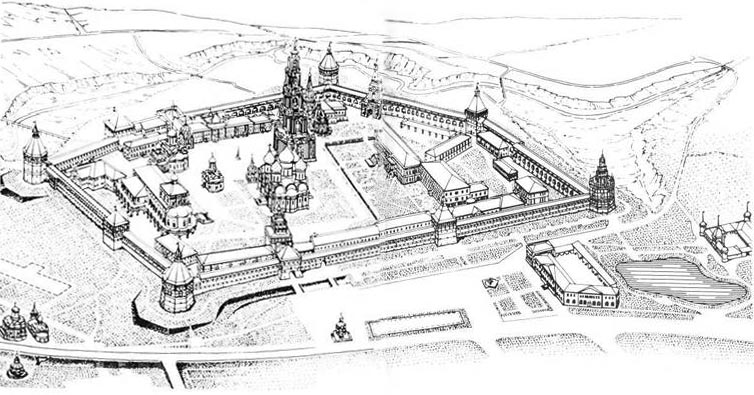  Троицкий  собор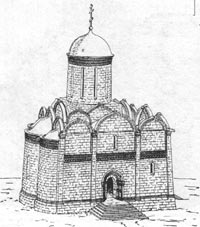 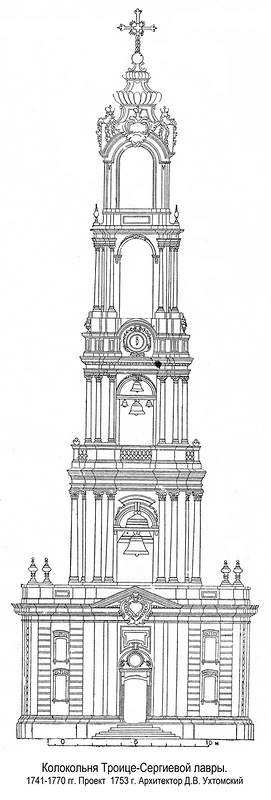 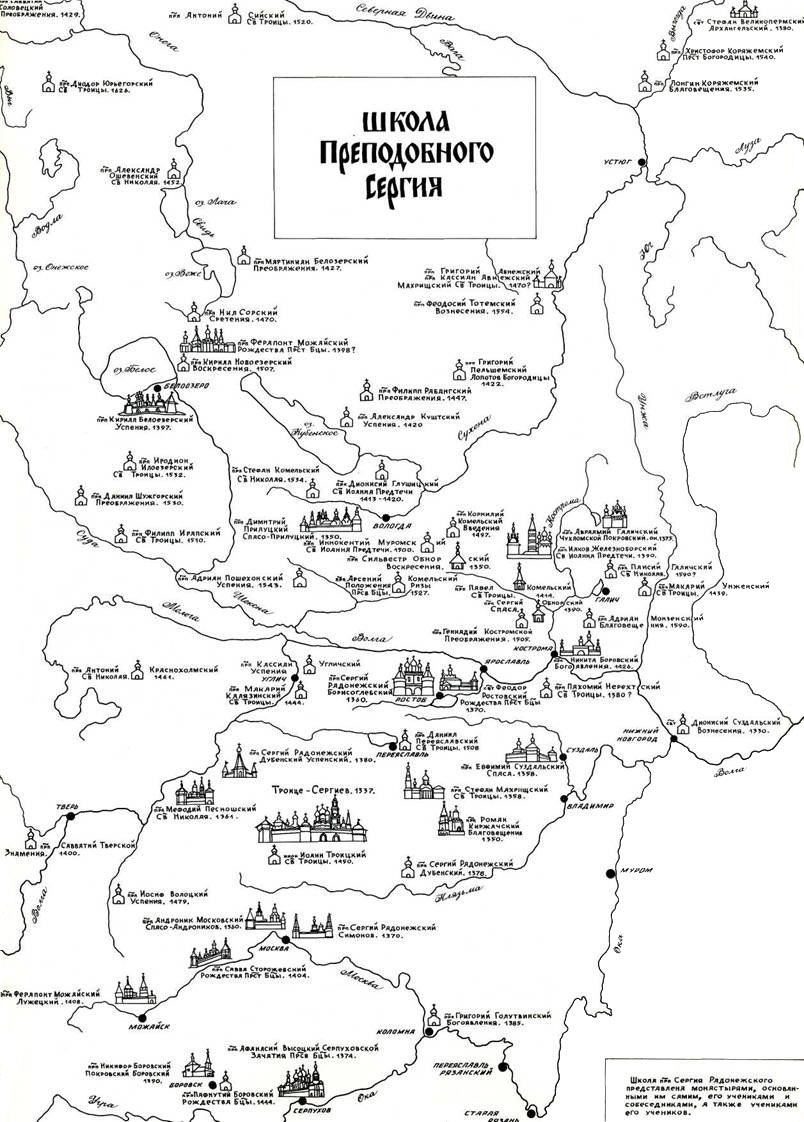 